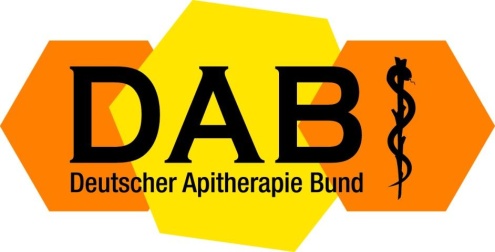 Apitherapie-Seminar für DAB Therapeuten 
Seminarort: 
Apitherapiezentrum Oderding, Riedanger 1, 82398 Polling-Oderding, Deutschland/OberbayernAnfahrt:http://www.sommersummen.de/styled/Übernachtungsmöglichkeiten / Unterkunftsempfehlung:Gasthof Post
82380 Peißenberg
Ludwigstr. 1 
Tel.: 08803/842TagesplanMi. 26.04.2023 -  Fr. 28.04.2023Beginn: am Mittwoche den 26.04.2023 um 10.00 Uhr,ab Donnerstag jeweils von 9.00 bis 12.00 und 14.00 bis 17.00 Uhr.Pausen etwa gegen 10.30 und 15.30 Uhr.Seminarende am 28.04.2023 gegen ca. 16:00 UhrTag 1    Mittwoch, den 26.04.2023 1a. „Pflanzen-Gesundheit“ >>> „Bienen-Gesundheit“ >>> Gesundheit der Menschen!!!!
  Die Wirkstoffe welcher Pflanzen schützen Bienen und Menschen
1b. Welche Rollen spielen die Bienenprodukte in einem Bienenstock, für die Bienen?
1c. Die wichtigsten physikalischen und sensorischen Charakteristiken von Bienenprodukten.
1d. Die Zusammensetzung von Bienenprodukten ( Honig, Honigtau, Propolis, Bienenwachs, Bienenstockluft, Gelee Royale, Apilarnil, Bienenpollen, Bienenbrot, Bienengift ) als Basis der Api-Pharmakologie.1e.   Api-PharmakologieDie biopharmakologischen Eigenschaften/Wirkungen der Bienenprodukte.
Tag 2   Donnerstag, den 27.04.20232a.  Die Anwendung (Indikationen) von Bienenprodukten.2b.  Die Kontraindikationen und Einschränkungen.2c.  Die Anwendung, Nutzung aller anatomischen Wege ( Theorie und Praxis, z.B.   Honigmassage )
2d.  Präparate mit Bienenprodukten.2e.  Die guten und schlechten Seiten von kommerziellen Bienenprodukten.2f.  Wie bekomme ich mehr Patienten? Marketingstrategie2g. Rechtliche Lage zur API-Therapie in Deutschland und der Welt.
Tag 3  Freitag, den 28.04.2023
  3a. Einführung in die Chinesische- und Ayurvedische-Diagnose, Dermatoglyphologie    (medizinische Handlesekunst), Aurikulo Diagnose und Iris Diagnose.3b. Die komplette Diagnose basiert auf dem Gedanken:<Was braucht eine Zelle um „fröhlich“ zu sein?> Integratives Konzept entwickelt von Dr.med. Stefan Stangaciu.3c.   10 Krankheiten, die leicht mit Apitherapie zu heilen sind.
3d. Begleitende Behandlung von Diabetes3e.Behandlungsprotokolle für die Kursteilnehmer.  Praktische Fallbespiele.Jeder Kursteilnehmer ist einmal  "Patient/Patientin".
           Alle Präsentationen, Grafiken und Fotos werden den Teilnehmern auf deren Memory Sticks (USB-Sticks) überspielt.Start einer neuen "DAB-Therapeuten“ WhatsApp Gruppe.Diskussionen und Fragen zum Seminar, sowie künftigen Events, z.B. Besuch anderer Api-Länder wie China, Japan, Korea...( Apitherapietourismus )Dieses Seminar ist primär für DAB-Mitglieder mit therapeutischer Ausbildung oder abgeschlossener Prüfung als Apitherapie-BeraterWer Interesse hat und noch kein Mitglied ist, siehe bitte: http://apitherapie.de/mitgliedschaft/.
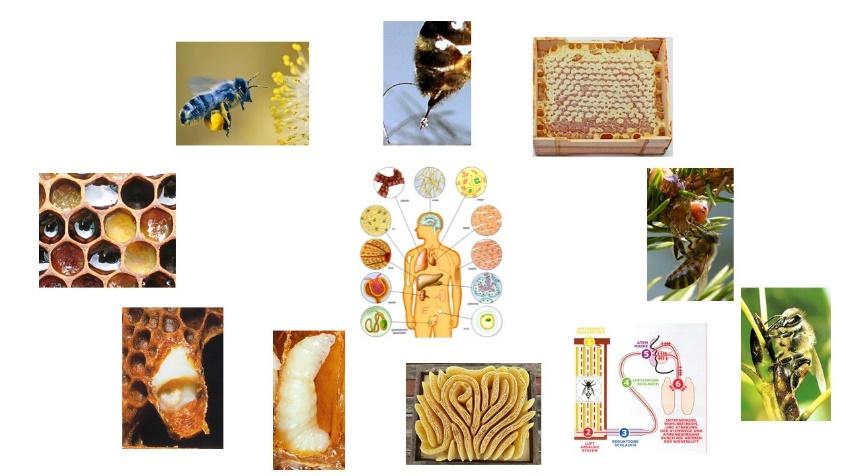 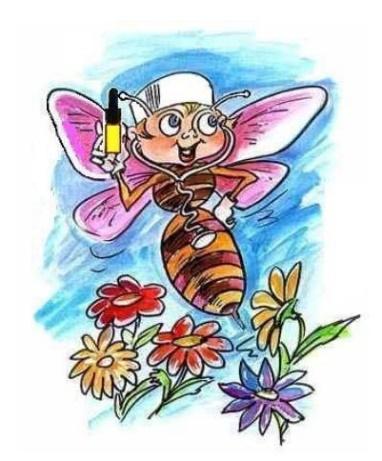 Referenten:Dr. med. Stefan Stangaciu                 Peter Heinrich Heilpraktiker und Imker 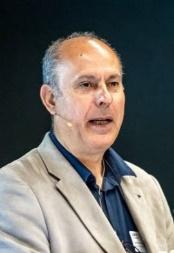 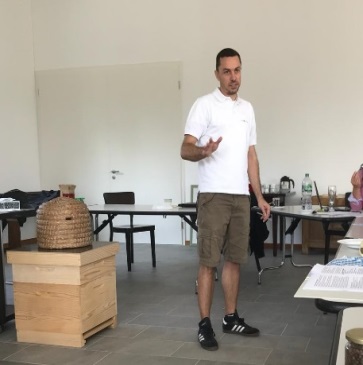 